záznam o knize vypracoval/a: _____________________________________________________________________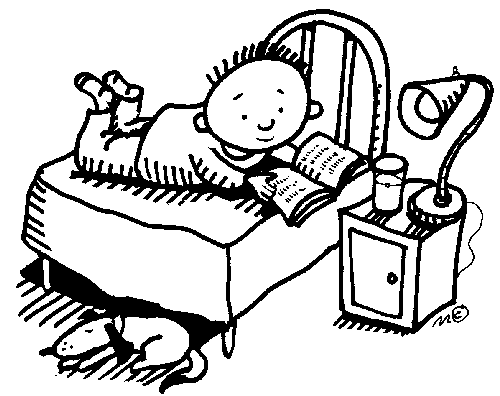 (A) základní údaje o knize/sbírce básnínázev knihy: 		__________________________________________________________________jméno autora: 		__________________________________________________________________nakladatelství: 		__________________________________________________________________rok vydání		________________________		počet stran:		________________________jméno ilustrátora: 	__________________________________________________________________adresa (v případě, že jsi čerpal/a) z internetu: _________________________________________________________________________________________________________________________________________________________žánr (zakroužkuj): 	poezie pro děti, přírodní, milostná, společenská, náboženská, reflexivní, apelativní			balada, elegie, epigram, óda, píseň, pásmo, romancedélka četby (jak dlouho jsi četl/a)	_______________________________________________________________(B) já a kniha/sbírka básníKnihu jsem si vybral/a, protože_________________________________________________________________________________________________________________________________________________________________Kniha se mi líbila - nelíbila, protože_________________________________________________________________________________________________________________________________________________________________Nejlepší básní knihy _____________________________________________________________________________________________________________________________________________________________________________________________________________________________________________________________________________Novinkou pro mne bylo___________________________________________________________________________________________________________________________________________________________________________Knihu bych doporučil/a, protože ____________________________________________________________________________________________________________________________________________________________________(C) Stavba sbírky básníSbírka obsahuje _________________________________________________________________________________________________________________________________________________________________________________(D) Stavba jednotlivých básní – zde uveď název básně: __________________________________________________Počet strof: ____________, veršů: ____________, rýmové schéma: ____________, druh rýmu: ___________________________________________________________________________________________________________Klíčová slova básně: ______________________________________________________________________________________________________________________________________________________________________________Zvláštnosti básně: ______________________________________________________________________________________________________________________________________________________________________________________________________________________________________________________________________________Tropy a figury: ________________________________________________________________________________________________________________________________________________________________________________________________________________________________________________________________________________Atmosféra / pocity: _________________________________________________________________________________________________________________________________________________________________________________________________________________________________________________________________________(E) přečtené básně Hlavním tématem básně pro mě byl_______________________________________________________________________________________________________________________________________________________________Na básni se mi líbilo/nelíbilo to, že __________________________________________________________________________________________________________________________________________________________________Na básni bych ocenil/a ___________________________________________________________________________________________________________________________________________________________________________ (F) hodnocení knihyRád/a bych si tuto knihu ještě jednou někdy přečetl/a, protože ____________________________________________Na knize mě překvapilo, že_________________________________________________________________________procenta /hvězdičky: _______________________________________________________________________